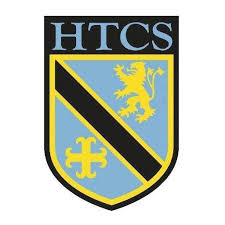 10.2.1: URBAN ISSUES & CHALLENGES: 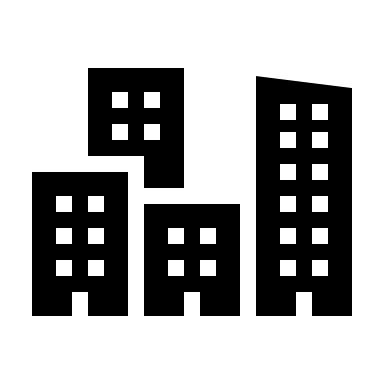 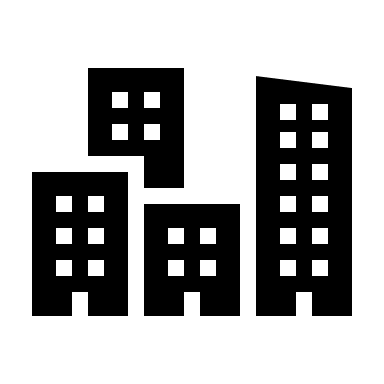 Global Cities10.2.1: URBAN ISSUES & CHALLENGES: Global Cities10.2.1: URBAN ISSUES & CHALLENGES: Global Cities10.2.1: URBAN ISSUES & CHALLENGES: Global Cities10.2.1: URBAN ISSUES & CHALLENGES: Global Cities10.2.1: URBAN ISSUES & CHALLENGES: Global CitiesBig Concepts/Golden NuggetsScale, Place, Interconnection, Change, EnvironmentFiltersSocial, Economic, EnvironmentalToolsNumeracy &Literacy, Problem-solving, Spatial Awareness,Self-management, TeamworkToolsNumeracy &Literacy, Problem-solving, Spatial Awareness,Self-management, TeamworkToolsNumeracy &Literacy, Problem-solving, Spatial Awareness,Self-management, TeamworkToolsNumeracy &Literacy, Problem-solving, Spatial Awareness,Self-management, TeamworkKey ideasKey ideasKey ideasProgress RAGProgress RAGProgress RAG A growing percentage of the world’s population lives in urban areas. (CGP p69) A growing percentage of the world’s population lives in urban areas. (CGP p69) A growing percentage of the world’s population lives in urban areas. (CGP p69)LessonLearning FocusAssessmentKey Words1A growing percentage of the world’s population lives in urban areas.The global pattern of urban change. Urban trends in different parts of the world including HICs and LICs.Bell Task Retrieval Practice: Reg RecallStarter: Photo 3TsInfo Source: CGP p69HTCS Challenge: Map QuestionsPractice Question: SAM1 Q1.1, 1.2 & 1.3Plenary: Noughts & CrossesUrbanisation 2A growing percentage of the world’s population lives in urban areas.Frayer Model: Natural increase Factors affecting the rate of urbanisation – migration (push–pull theory), natural increase. Bell Task Retrieval Practice: Frayer ModelStarter: Think Like a GeographerInfo Source: CGP p69HTCS Challenge: Sunita’s StoryPractice Question: Skills Pod 11Plenary: iCon RememberMigration, Natural increase 3A growing percentage of the world’s population lives in urban areas.The emergence of megacities.Bell Task Retrieval Practice: Geog Your MemoryStarter: Photo 3TsInfo Source: CGP p69HTCS Challenge: SAM3 Q1.1 & 1.2 and InfographicPractice Question: CGP Workbook p51-52Plenary: TriangleMegacities ILOsRetrieval & Review – set weeklySelf-assessed using mark schemes provided.